АДМИНИСТРАЦИЯ МУНИЦИПАЛЬНОГО ОБРАЗОВАНИЯПУДОСТЬСКОЕ СЕЛЬСКОЕ ПОСЕЛЕНИЕ 
ГАТЧИНСКОГО МУНИЦИПАЛЬНОГО РАЙОНА
ЛЕНИНГРАДСКОЙ ОБЛАСТИПОСТАНОВЛЕНИЕот 21.10.2020г.									          № 491О внесении изменений в постановление администрации от 09.03.2017 г. № 123 «Об утверждении  Положения о порядке предоставления права на размещение нестационарных торговых объектов на территории муниципального образования Пудостьское сельское поселение»       Рассмотрев протест Гатчинской городской прокуратуры от14.10.2020 г. №7-65-2020, руководствуясь Федеральным законом от 06.10.2003 № 131-ФЗ «Об общих принципах организации местного самоуправления в Российской Федерации»,  Федеральным законом от 28.12.2009 № 381-ФЗ «Об основах государственного регулирования торговой деятельности в Российской Федерации», Приказом комитета по развитию малого, среднего бизнеса и потребительского рынка Ленинградской области от 12.03.2019 N 4 (ред. от 30.06.2020) «О порядке разработки и утверждения схем размещения нестационарных торговых объектов на территории муниципальных образований Ленинградской области», Уставом МО, администрация Пудостьского сельского поселенияПОСТАНОВЛЯЕТ:1.   Внести в постановление администрации от 09.03.2017 г. № 123 «Об утверждении  Положения о порядке предоставления права на размещение нестационарных торговых объектов на территории муниципального образования Пудостьского сельское поселение» следующие изменения:1.1. Пункт 4  Приложения 1к Положению о предоставлении права на размещение нестационарных торговых объектов на территории муниципального образования Пудостьское сельское поселение изложить в новой редакции:«4. Не допускается размещение НТО:	- в местах, не включенных в схему;- в арках зданий, на газонах (без устройства специального настила), площадках (детских, для отдыха, спортивных, транспортных стоянках);- в охранной зоне водопроводных, канализационных, электрических, кабельных сетей связи, трубопроводов, магистральных коллекторов и линий высоковольтных передач - при отсутствии согласования размещения нестационарных торговых объектов с собственниками соответствующих сетей;- ближе 5 метров от посадочных площадок пассажирского транспорта (за исключением сблокированных с остановочным павильоном), в пределах треугольников видимости, на пешеходной части тротуаров и дорожек и в иных случаях, предусмотренных СП 42.13330.2011 "Градостроительство. Планировка и застройка городских и сельских поселений. Актуализированная редакция СНиП 2.07.01-89*";- 25 метров - от вентиляционных шахт, 15 метров - от окон жилых помещений, перед витринами торговых организаций;- на территории выделенных технических (охранных) зон;- под железнодорожными путепроводами и автомобильными эстакадами, мостами;- в надземных и подземных переходах, а также в 50-метровой охранной зоне от входов (выходов) в подземные переходы, метро, за исключением объектов, используемых для реализации периодической печатной продукции;- на расстоянии менее 25 метров от мест сбора мусора и пищевых отходов, дворовых уборных, выгребных ям (за исключением нестационарных торговых объектов, в которых осуществляется торговля исключительно непродовольственными товарами);- в случае если размещение нестационарных торговых объектов препятствует свободному подъезду пожарной, аварийно-спасательной техники или доступу к объектам инженерной инфраструктуры (объекты энергоснабжения и освещения, колодцы, краны, гидранты и т.д.);- с нарушением санитарных, градостроительных, противопожарных норм и правил благоустройства территорий муниципального образования.».2. Настоящее постановление вступает в силу со дня его опубликования, подлежит размещению на официальном сайте муниципального образования Пудостьское сельское поселение.3. Контроль за выполнением настоящего постановления оставляю за собой.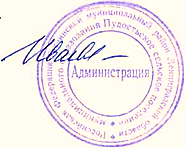 Глава администрации					                              Е.Н. Иваева